CO-MAKERSHIP POLICYPOLICY STATEMENTIt is the policy of the Cooperative to develop and implement guidelines and define the Co-maker’s role, responsibilities and obligations on loan applications.DEFINITIONA CO-MAKER is a person who, by contract, agreed to pay another person’s (principal borrower) loan if that person fails to do so. A co-maker does not necessarily receive or benefit from the proceeds of the loan but is equally responsible for ensuring that the full amount of the loan, including interests and other charges, is paid.GUIDELINESThis policy will be required to the borrower if there is credit risk exposure involved in granting loans to a BCC member.Below are the types of BCC loans that will require Co-makers. Regular Loan Vehicle Loan Mega LoanAppliance LoanTie-up/ Eye-glass LoanPangkabuhayan LoanEmergency LoanEducational LoanGuaranteed LoanEquity LoanNo co-maker is required for the following loans: Instant Loan, Retirable Loan, Commodity Loan and Pension Loan.A BCC member is only allowed to be a Co-maker three times.BCC Officers, BCC Managers and all Loan Officers are not allowed to be Co-makers.Three (3) Co-makers are required for every loan application. At least two (2) NON–DMPI members who are in good standing (MIGS) and one or more DMPI employee with 10 years in service and not retiring within the next 5 years.Below are the requirements for Co-makers.Must be a member of BCC and in good standing for at least three (3) months, and/or;With paid-up share capital of at least P10,000.00.Signed Promissory Note form (at the back of the application form).Signed Promissory Note (For Guaranteed Loan and Non-DMPI members).Photocopy of any valid ID (w/ signature on front or back).Sample ID’s:DEARBC/BCC IDCompany IDGovernment IDThe purpose of the signed promissory note is to ensure that the member agreed to be a Co-maker of another member and this form will also emphasize the Co-maker responsibilities/obligations.If the Principal borrower is unable to pay the loan, the Co-makers will be: Notified through a demand letter; and to be Collected the full amount of the loan, including interests and other  charges, divided among the number of co-makers; or Subjected for litigation together with the Principal borrower. Mode of payment for co-makers; who will absorb the loan of the principal borrower.No interest will be collected if the co-maker will settle his part within 60 days, upon receiving and signing the demand letter/notice.Beyond 60 days, a co-maker may avail the 50% discount on the interest provide that he/she will settle his/her part within 1 year.If a co-maker avails 9.2, he/she can apply for a loan, for payment. If co-maker wanted to terminate his/her membership, BCC shall inform the Borrower to find a replacement. The new co-maker will fill-up a co-makership replacement form.PROMISSORY NOTE(For DMPI Employees)We,______________________________________________, __________________________________________________, ____________________________________________ and ___________________________________________, all  of legal age and with residences at ________________________________________, Bukidnon, as Maker and Co-makers of this LOAN, promise to pay directly to the Bukidnon Community Cooperative (BCC) or through payroll deduction with Del Monte Philippines Incorporated (DMPI) in case of default the amount of _______________________________________________________________________ (Php __________________ ) with ______% interest per year to be paid in _________ equal monthly installments starting on ______________________________ and every month thereafter until the full payment thereof. The entire obligation shall be fully paid on _____________________________________________.	We, the undersigned Maker and Co-maker(s) hereby authorize Del Monte Philippines Incorporated (DMPI), our employer, to deduct from our monthly salaries and to remit the same to Bukidnon Community Cooperative (BCC) in payment of our outstanding accounts. This authority to deduct granted to DMPI may be exercised without need of Notice to the Undersigned. Moreover, we, the undersigned Maker and Co-makers, jointly authorized BCC to apply as payment of this Note, any funds (savings/ fixed deposits) that belong to us upon withdrawal of our membership with BCC.	In case of default in payment of one (1) amortization schedule, the entire balance shall become due and demandable. Therefore, we, the undersigned, voluntarily agree without need of Notice or COURT ORDER, to pay, jointly and severally the entire outstanding balance of this Note plus the total interest hereon.	In case of failure to settle the amount due within the 10-day period, the loan shall be endorsed to the Legal Counsel for Litigation and Foreclosure proceedings. All costs incurred during the Litigation and Foreclosure proceedings, including Attorney’s fee shall be charged to the account of the Undersigned Maker and Co-Makers.	All actions arising out of this Note shall be brought at the proper court in Manolo Fortich, Bukidnon.	Done this ______           _ day of _       ______________________, 20__ __ at _______________________________________________.SA-AD SA PAGBAYAD(For Non-DMPI Employees) Ako si,____________________________ Account no.______________; Ako si ___________________________    Account no._________________ Co-Maker sa hulam ni: ___________________________________ Chapa / Account no. _____________niadtong ________________________, ako adunay obligasyon sa pagbayad sa iyang hulam sa Bukidnon Community Cooperative, sa kantidad nga ________________________________________________________________ ( Php ______________ ) ug _________% interes kada tuig, pagabayaran sa ______________  ka bulan, magasugod sa __________________________ ug sa mga sunod nga bulan, hangtud mabayaran ang tibook nga kantidad. Kaning tanan nga obligasyon kinahanglan mabayaran sa ___________________________ . Ako magasa-ad nga kon aduna siyay delinkuente sa pagbayad sa iyang hulam (1/3 – katulong bahin) sa maong kantidad, ako kining pagabayaran sa wala nay dugang nga pahibalo o sulat gumikan sa BCC.	Ako usab magahatag ug katungod sa Bukidnon Community Cooperative sa pagkuha sa iyang delinkuente (1/3 – katulong bahin) gikan sa akong mahulam sa Bukidnon Community Cooperative.                     BUKIDNON COMMUNITY COOPERATIVE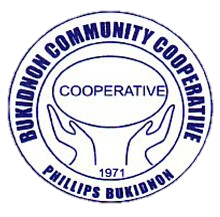           LOAN APPLICATION FORMLOAN INFORMATION:LOAN INFORMATION:Loan Type :Loan Type :Loan Type :Loan Type :Loan Type :Loan Type :Loan Type :Term of Loan :Term of Loan :Term of Loan :Term of Loan :Term of Loan :Term of Loan :Date of Application :Date of Application :Date of Application :Date of Application :Date of Application :Loan Amount (in words) :Loan Amount (in words) :Loan Amount (in words) :Loan Amount (in words) :Loan Amount (in words) :Loan Amount (in words) :Loan Amount (in words) :Loan Amount (in words) :Loan Amount (in words) :Loan Amount (in words) :Loan Amount (in words) :Loan Amount (in words) :Loan Amount (in words) :Loan Amount (Php):Loan Amount (Php):Loan Amount (Php):Loan Amount (Php):Loan Amount (Php):Purpose of Loan:Purpose of Loan:Purpose of Loan:Purpose of Loan:Purpose of Loan:Purpose of Loan:Purpose of Loan:Purpose of Loan:Purpose of Loan:Purpose of Loan:Purpose of Loan:Purpose of Loan:Purpose of Loan:Purpose of Loan:Purpose of Loan:Purpose of Loan:Purpose of Loan:Purpose of Loan:APPLICANT INFORMATION:APPLICANT INFORMATION:APPLICANT INFORMATION:Name of applicant:Name of applicant:Name of applicant:Name of applicant:Name of applicant:Name of applicant:Name of applicant:Name of applicant:Name of applicant:Name of applicant:Name of applicant:Chapa No.Chapa No.Date of BirthAgeAgeCivil StatusCivil StatusComplete Address:Complete Address:Complete Address:Complete Address:Complete Address:Complete Address:Complete Address:Complete Address:Complete Address:Complete Address:Complete Address:Contact No.Contact No.Contact No.Contact No.Contact No.Contact No.Contact No.EMPLOYMENT INFORMATION:EMPLOYMENT INFORMATION:EMPLOYMENT INFORMATION:EMPLOYMENT INFORMATION:Name of Employer / Nature of Business:Name of Employer / Nature of Business:Name of Employer / Nature of Business:Name of Employer / Nature of Business:Name of Employer / Nature of Business:Name of Employer / Nature of Business:Name of Employer / Nature of Business:Name of Employer / Nature of Business:Department:Department:Department:Position :Position :Position :Date Employed:Date Employed:Date Employed:Date Employed:Salary/ Income:Salary/ Income:Salary/ Income:Salary/ Income:Frequency of Salary/ Income :                                                 Daily (  )         Quincena (  )        Monthly (  )Frequency of Salary/ Income :                                                 Daily (  )         Quincena (  )        Monthly (  )Frequency of Salary/ Income :                                                 Daily (  )         Quincena (  )        Monthly (  )Frequency of Salary/ Income :                                                 Daily (  )         Quincena (  )        Monthly (  )Frequency of Salary/ Income :                                                 Daily (  )         Quincena (  )        Monthly (  )Frequency of Salary/ Income :                                                 Daily (  )         Quincena (  )        Monthly (  )Monthly Expenses: (Pls. attach details)Monthly Expenses: (Pls. attach details)Monthly Expenses: (Pls. attach details)Monthly Expenses: (Pls. attach details)SPP Contribution (%):SPP Contribution (%):SPP Contribution (%):SPP Contribution (%):FAMILY INFORMATION:FAMILY INFORMATION:FAMILY INFORMATION:FAMILY INFORMATION:FAMILY INFORMATION:Name of Spouse:Name of Spouse:Name of Spouse:Name of Spouse:Name of Spouse:Name of Spouse:Name of Spouse:Name of Spouse:Chapa No.:Chapa No.:Chapa No.:Chapa No.:Date of BirthDate of BirthAgeAgeNo. of ChildrenNo. of ChildrenComplete Address:Complete Address:Complete Address:Complete Address:Complete Address:Complete Address:Complete Address:Complete Address:Name of Employer/ Nature of Business:Name of Employer/ Nature of Business:Name of Employer/ Nature of Business:Name of Employer/ Nature of Business:Position:Position:Position:Position:Salary/ Income:Salary/ Income: I/ We, hereby certify that all statements made herein are true and correct and submitted for the purpose of obtaining credit. I/ We, understand that any false claim made with this application shall be sufficient basis for its disapproval.                                                                                                                                                                         I/ We, hereby certify that all statements made herein are true and correct and submitted for the purpose of obtaining credit. I/ We, understand that any false claim made with this application shall be sufficient basis for its disapproval.                                                                                                                                                                         I/ We, hereby certify that all statements made herein are true and correct and submitted for the purpose of obtaining credit. I/ We, understand that any false claim made with this application shall be sufficient basis for its disapproval.                                                                                                                                                                         I/ We, hereby certify that all statements made herein are true and correct and submitted for the purpose of obtaining credit. I/ We, understand that any false claim made with this application shall be sufficient basis for its disapproval.                                                                                                                                                                         I/ We, hereby certify that all statements made herein are true and correct and submitted for the purpose of obtaining credit. I/ We, understand that any false claim made with this application shall be sufficient basis for its disapproval.                                                                                                                                                                         I/ We, hereby certify that all statements made herein are true and correct and submitted for the purpose of obtaining credit. I/ We, understand that any false claim made with this application shall be sufficient basis for its disapproval.                                                                                                                                                                         I/ We, hereby certify that all statements made herein are true and correct and submitted for the purpose of obtaining credit. I/ We, understand that any false claim made with this application shall be sufficient basis for its disapproval.                                                                                                                                                                         I/ We, hereby certify that all statements made herein are true and correct and submitted for the purpose of obtaining credit. I/ We, understand that any false claim made with this application shall be sufficient basis for its disapproval.                                                                                                                                                                         I/ We, hereby certify that all statements made herein are true and correct and submitted for the purpose of obtaining credit. I/ We, understand that any false claim made with this application shall be sufficient basis for its disapproval.                                                                                                                                                                         I/ We, hereby certify that all statements made herein are true and correct and submitted for the purpose of obtaining credit. I/ We, understand that any false claim made with this application shall be sufficient basis for its disapproval.                                                                                                                                                                         I/ We, hereby certify that all statements made herein are true and correct and submitted for the purpose of obtaining credit. I/ We, understand that any false claim made with this application shall be sufficient basis for its disapproval.                                                                                                                                                                         I/ We, hereby certify that all statements made herein are true and correct and submitted for the purpose of obtaining credit. I/ We, understand that any false claim made with this application shall be sufficient basis for its disapproval.                                                                                                                                                                         I/ We, hereby certify that all statements made herein are true and correct and submitted for the purpose of obtaining credit. I/ We, understand that any false claim made with this application shall be sufficient basis for its disapproval.                                                                                                                                                                         I/ We, hereby certify that all statements made herein are true and correct and submitted for the purpose of obtaining credit. I/ We, understand that any false claim made with this application shall be sufficient basis for its disapproval.                                                                                                                                                                         I/ We, hereby certify that all statements made herein are true and correct and submitted for the purpose of obtaining credit. I/ We, understand that any false claim made with this application shall be sufficient basis for its disapproval.                                                                                                                                                                         I/ We, hereby certify that all statements made herein are true and correct and submitted for the purpose of obtaining credit. I/ We, understand that any false claim made with this application shall be sufficient basis for its disapproval.                                                                                                                                                                         I/ We, hereby certify that all statements made herein are true and correct and submitted for the purpose of obtaining credit. I/ We, understand that any false claim made with this application shall be sufficient basis for its disapproval.                                                                                                                                                                        Member-Applicant’s Name and SignatureMember-Applicant’s Name and SignatureMember-Applicant’s Name and SignatureMember-Applicant’s Name and SignatureDateDateDateSpouse’s signature over printed nameSpouse’s signature over printed nameSpouse’s signature over printed nameSpouse’s signature over printed nameDateDateMEMBER SAVINGS/ CREDIT INFORMATION:MEMBER SAVINGS/ CREDIT INFORMATION:MEMBER SAVINGS/ CREDIT INFORMATION:MEMBER SAVINGS/ CREDIT INFORMATION:Member’s balances as ofMember’s balances as ofMember’s balances as ofMember’s balances as ofMember’s balances as ofMember’s balances as ofMember’s balances as ofTotal SPP Contribution (Php)Total SPP Contribution (Php)Total SPP Contribution (Php)Share Capital (Php)Share Capital (Php)Savings (Php)Savings (Php)Savings (Php)Loan Balance (Php)Loan Balance (Php)Withdrawal Percentage (%)Withdrawable Amount (Php)Withdrawable Amount (Php)Last Loan Amount (Php)Last Loan Amount (Php)Last Loan Amount (Php)as of                               as of                               as of                               /   Loan TypeGuaranteed Loan (%)Guaranteed Allowable (Php)Guaranteed Allowable (Php)Arrear Amount (Php)Arrear Amount (Php)Arrear Amount (Php)as of                     as of                     as of                     as of                     Credit Loan Processing Clerk - Remarks:Credit Loan Processing Clerk - Remarks:Credit Loan Processing Clerk - Remarks:Consumers Overdue/ Arrears (Php)Consumers Overdue/ Arrears (Php)Consumers Overdue/ Arrears (Php)as ofas ofas ofas ofConsumer Processing Clerk - Remarks:                                                                                                                                              Consumer Processing Clerk - Remarks:                                                                                                                                              Consumer Processing Clerk - Remarks:                                                                                                                                              Credit Rating               CLASSAllowable Amount (Php)Allowable Amount (Php)Allowable Amount (Php)Allowable Amount (Php)Loan Processing Clerk - Name and Signature:Loan Processing Clerk - Name and Signature:Loan Processing Clerk - Name and Signature:Loan Processing Clerk - Name and Signature:DateRecommended Amount (Php)Recommended Amount (Php)Recommended Amount (Php)Recommended Amount (Php)Recommended Amount (Php)Loan Credit &Collection Supervisor/ Manager- Name and Signature:Loan Credit &Collection Supervisor/ Manager- Name and Signature:Loan Credit &Collection Supervisor/ Manager- Name and Signature:Loan Credit &Collection Supervisor/ Manager- Name and Signature:DateRemarks :Remarks :Remarks :Remarks :Remarks :Remarks :Remarks :Remarks :Remarks :Remarks :CREDIT COMMITTEE:CREDIT COMMITTEE:     Approved     Approved     Approved     Approved     Approved     Approved     Approved     Approved     Approved     Approved     Approved     Approved     Approved     Disapproved     Disapproved     Disapproved     Disapproved     Disapproved     Disapproved      Disapproved      Disapproved     Disapproved     Disapproved     Disapproved     Disapproved     Disapproved     Deferred     Deferred     Deferred     Deferred     Deferred     Deferred      Deferred      Deferred     Deferred     Deferred     Deferred     Deferred     DeferredPhpPhpPhpPhpPhpPhpPhpPhpPhpPhpPhpPhpPhpCHAIRPERSON DATEDATEDATEVICE-CHAIRPERSON  VICE-CHAIRPERSON  DATEMEMBER  DATEMEMBER  DATEDATEMEMBERDATEREMARKS/ RECOMMENDATION:REMARKS/ RECOMMENDATION:REMARKS/ RECOMMENDATION:REMARKS/ RECOMMENDATION:REMARKS/ RECOMMENDATION:REMARKS/ RECOMMENDATION:REMARKS/ RECOMMENDATION:REMARKS/ RECOMMENDATION:REMARKS/ RECOMMENDATION:REMARKS/ RECOMMENDATION:REMARKS/ RECOMMENDATION:REMARKS/ RECOMMENDATION:REMARKS/ RECOMMENDATION:CHAIRMAN OF THE BOARDCHAIRMAN OF THE BOARDCHAIRMAN OF THE BOARDCHAIRMAN OF THE BOARDDATEDATEDATECHAIRMAN DESIGNATECHAIRMAN DESIGNATECHAIRMAN DESIGNATEDATEDATEDATEREMARKS/ RECOMMENDATION:REMARKS/ RECOMMENDATION:REMARKS/ RECOMMENDATION:REMARKS/ RECOMMENDATION:REMARKS/ RECOMMENDATION:REMARKS/ RECOMMENDATION:REMARKS/ RECOMMENDATION:REMARKS/ RECOMMENDATION:REMARKS/ RECOMMENDATION:REMARKS/ RECOMMENDATION:REMARKS/ RECOMMENDATION:REMARKS/ RECOMMENDATION:REMARKS/ RECOMMENDATION:We have read, understood and agree to the Co-makership PolicyWe have read, understood and agree to the Co-makership PolicyWe have read, understood and agree to the Co-makership PolicyWe have read, understood and agree to the Co-makership PolicyWe have read, understood and agree to the Co-makership PolicyName of Co-MakersChapa/Acct. No.Department/ AddressContact NumberSignature1.2.3.Member-Borrower:Member-Borrower:Spouse’s Consent:Spouse’s Consent:Spouse’s Consent:Spouse’s Consent:Spouse’s Consent:Print Name and SignaturePrint Name and SignaturePrint Name and SignaturePrint Name and SignaturePrint Name and SignaturePrint Name and SignaturePrint Name and SignaturePrint Name and SignaturePrint Name and SignaturePrint Name and SignatureCo-Makers:Co-Makers:1.2.3.Print Name and SignaturePrint Name and SignatureChapaChapaPrint Name and SignaturePrint Name and SignaturePrint Name and SignatureChapaChapaPrint Name and SignatureChapaChapaWitnesses:Witnesses:Witnesses:Witnesses:Witnesses:Witnesses:Witnesses:Witnesses:Witnesses:Witnesses:1.2.Print Name and SignatureChapaChapaPrint Name and SignatureChapaChapaACKNOWLEDGEMENTACKNOWLEDGEMENTACKNOWLEDGEMENTACKNOWLEDGEMENTACKNOWLEDGEMENTACKNOWLEDGEMENTACKNOWLEDGEMENTACKNOWLEDGEMENTACKNOWLEDGEMENTACKNOWLEDGEMENTACKNOWLEDGEMENTACKNOWLEDGEMENTACKNOWLEDGEMENTACKNOWLEDGEMENTACKNOWLEDGEMENTACKNOWLEDGEMENTACKNOWLEDGEMENTRepublic of the Philippines                  )Republic of the Philippines                  )Republic of the Philippines                  )Republic of the Philippines                  )Republic of the Philippines                  )Republic of the Philippines                  )Republic of the Philippines                  )Republic of the Philippines                  )Republic of the Philippines                  )Republic of the Philippines                  )Republic of the Philippines                  )Republic of the Philippines                  )Republic of the Philippines                  )Republic of the Philippines                  )Republic of the Philippines                  )Republic of the Philippines                  )Republic of the Philippines                  )City of Cagayan de Oro                         )   S.SCity of Cagayan de Oro                         )   S.SCity of Cagayan de Oro                         )   S.SCity of Cagayan de Oro                         )   S.SCity of Cagayan de Oro                         )   S.SCity of Cagayan de Oro                         )   S.SCity of Cagayan de Oro                         )   S.SCity of Cagayan de Oro                         )   S.SCity of Cagayan de Oro                         )   S.SCity of Cagayan de Oro                         )   S.SCity of Cagayan de Oro                         )   S.SCity of Cagayan de Oro                         )   S.SCity of Cagayan de Oro                         )   S.SCity of Cagayan de Oro                         )   S.SCity of Cagayan de Oro                         )   S.SCity of Cagayan de Oro                         )   S.SCity of Cagayan de Oro                         )   S.SBefore me a Notary Public, thisBefore me a Notary Public, thisday of,,,20in the City of Cagayan de Oro, personallyin the City of Cagayan de Oro, personallyin the City of Cagayan de Oro, personallyin the City of Cagayan de Oro, personallyin the City of Cagayan de Oro, personallyin the City of Cagayan de Oro, personallyin the City of Cagayan de Oro, personallyappeared the following:appeared the following:CTC No.issued onatatCTC No.issued onatatCTC No.issued onatatCTC No.issued onatatKnown to me and to me known to be the same persons who executed the foregoing instruments, consisting of Known to me and to me known to be the same persons who executed the foregoing instruments, consisting of Known to me and to me known to be the same persons who executed the foregoing instruments, consisting of Known to me and to me known to be the same persons who executed the foregoing instruments, consisting of Known to me and to me known to be the same persons who executed the foregoing instruments, consisting of Known to me and to me known to be the same persons who executed the foregoing instruments, consisting of Known to me and to me known to be the same persons who executed the foregoing instruments, consisting of Known to me and to me known to be the same persons who executed the foregoing instruments, consisting of Known to me and to me known to be the same persons who executed the foregoing instruments, consisting of Known to me and to me known to be the same persons who executed the foregoing instruments, consisting of Known to me and to me known to be the same persons who executed the foregoing instruments, consisting of Known to me and to me known to be the same persons who executed the foregoing instruments, consisting of ()page/s and they acknowledged to me that the same is their free and voluntary act and deed.page/s and they acknowledged to me that the same is their free and voluntary act and deed.page/s and they acknowledged to me that the same is their free and voluntary act and deed.page/s and they acknowledged to me that the same is their free and voluntary act and deed.page/s and they acknowledged to me that the same is their free and voluntary act and deed.page/s and they acknowledged to me that the same is their free and voluntary act and deed.page/s and they acknowledged to me that the same is their free and voluntary act and deed.page/s and they acknowledged to me that the same is their free and voluntary act and deed.page/s and they acknowledged to me that the same is their free and voluntary act and deed.page/s and they acknowledged to me that the same is their free and voluntary act and deed.page/s and they acknowledged to me that the same is their free and voluntary act and deed.page/s and they acknowledged to me that the same is their free and voluntary act and deed.page/s and they acknowledged to me that the same is their free and voluntary act and deed.page/s and they acknowledged to me that the same is their free and voluntary act and deed.page/s and they acknowledged to me that the same is their free and voluntary act and deed.page/s and they acknowledged to me that the same is their free and voluntary act and deed.page/s and they acknowledged to me that the same is their free and voluntary act and deed.WITNESS MY HAND AND SEAL on the date and place above written.WITNESS MY HAND AND SEAL on the date and place above written.WITNESS MY HAND AND SEAL on the date and place above written.WITNESS MY HAND AND SEAL on the date and place above written.WITNESS MY HAND AND SEAL on the date and place above written.WITNESS MY HAND AND SEAL on the date and place above written.WITNESS MY HAND AND SEAL on the date and place above written.WITNESS MY HAND AND SEAL on the date and place above written.WITNESS MY HAND AND SEAL on the date and place above written.WITNESS MY HAND AND SEAL on the date and place above written.WITNESS MY HAND AND SEAL on the date and place above written.WITNESS MY HAND AND SEAL on the date and place above written.WITNESS MY HAND AND SEAL on the date and place above written.WITNESS MY HAND AND SEAL on the date and place above written.WITNESS MY HAND AND SEAL on the date and place above written.WITNESS MY HAND AND SEAL on the date and place above written.WITNESS MY HAND AND SEAL on the date and place above written.Doc. No.Page No.Book No.Notary PublicNotary PublicNotary PublicNotary PublicNotary PublicNotary PublicNotary PublicNotary PublicSeries No.Member-Borrower:Member-Borrower:Spouse’s Consent:Spouse’s Consent:Spouse’s Consent:Spouse’s Consent:Spouse’s Consent:Print Name and SignaturePrint Name and SignaturePrint Name and SignaturePrint Name and SignaturePrint Name and SignaturePrint Name and SignaturePrint Name and SignaturePrint Name and SignaturePrint Name and SignaturePrint Name and SignatureCo-Makers:Co-Makers:1.2.3.Print Name and SignaturePrint Name and SignatureAccount No.Account No.Print Name and SignaturePrint Name and SignaturePrint Name and SignatureAccount No.Account No.Print Name and SignatureAccount No.Account No.Witnesses:Witnesses:Witnesses:Witnesses:Witnesses:Witnesses:Witnesses:Witnesses:Witnesses:Witnesses:1.2.Print Name and SignatureChapa/Account No.Chapa/Account No.Print Name and SignatureChapa/Account No.Chapa/Account No.ACKNOWLEDGEMENTACKNOWLEDGEMENTACKNOWLEDGEMENTACKNOWLEDGEMENTACKNOWLEDGEMENTACKNOWLEDGEMENTACKNOWLEDGEMENTACKNOWLEDGEMENTACKNOWLEDGEMENTACKNOWLEDGEMENTACKNOWLEDGEMENTACKNOWLEDGEMENTACKNOWLEDGEMENTACKNOWLEDGEMENTACKNOWLEDGEMENTACKNOWLEDGEMENTACKNOWLEDGEMENTRepublic of the Philippines                  )Republic of the Philippines                  )Republic of the Philippines                  )Republic of the Philippines                  )Republic of the Philippines                  )Republic of the Philippines                  )Republic of the Philippines                  )Republic of the Philippines                  )Republic of the Philippines                  )Republic of the Philippines                  )Republic of the Philippines                  )Republic of the Philippines                  )Republic of the Philippines                  )Republic of the Philippines                  )Republic of the Philippines                  )Republic of the Philippines                  )Republic of the Philippines                  )City of Cagayan de Oro                         )   S.SCity of Cagayan de Oro                         )   S.SCity of Cagayan de Oro                         )   S.SCity of Cagayan de Oro                         )   S.SCity of Cagayan de Oro                         )   S.SCity of Cagayan de Oro                         )   S.SCity of Cagayan de Oro                         )   S.SCity of Cagayan de Oro                         )   S.SCity of Cagayan de Oro                         )   S.SCity of Cagayan de Oro                         )   S.SCity of Cagayan de Oro                         )   S.SCity of Cagayan de Oro                         )   S.SCity of Cagayan de Oro                         )   S.SCity of Cagayan de Oro                         )   S.SCity of Cagayan de Oro                         )   S.SCity of Cagayan de Oro                         )   S.SCity of Cagayan de Oro                         )   S.SBefore me a Notary Public, thisBefore me a Notary Public, thisday of,,,20in the City of Cagayan de Oro, in the City of Cagayan de Oro, in the City of Cagayan de Oro, in the City of Cagayan de Oro, in the City of Cagayan de Oro, in the City of Cagayan de Oro, in the City of Cagayan de Oro, personally appeared the following:personally appeared the following:personally appeared the following:CTC No.issued onatCTC No.issued onatCTC No.issued onatCTC No.issued onatKnown to me and to me known to be the same persons who executed the foregoing instruments, consisting of Known to me and to me known to be the same persons who executed the foregoing instruments, consisting of Known to me and to me known to be the same persons who executed the foregoing instruments, consisting of Known to me and to me known to be the same persons who executed the foregoing instruments, consisting of Known to me and to me known to be the same persons who executed the foregoing instruments, consisting of Known to me and to me known to be the same persons who executed the foregoing instruments, consisting of Known to me and to me known to be the same persons who executed the foregoing instruments, consisting of Known to me and to me known to be the same persons who executed the foregoing instruments, consisting of Known to me and to me known to be the same persons who executed the foregoing instruments, consisting of Known to me and to me known to be the same persons who executed the foregoing instruments, consisting of Known to me and to me known to be the same persons who executed the foregoing instruments, consisting of Known to me and to me known to be the same persons who executed the foregoing instruments, consisting of Known to me and to me known to be the same persons who executed the foregoing instruments, consisting of ()page/s and they acknowledged to me that the same is their free and voluntary act and deed.page/s and they acknowledged to me that the same is their free and voluntary act and deed.page/s and they acknowledged to me that the same is their free and voluntary act and deed.page/s and they acknowledged to me that the same is their free and voluntary act and deed.page/s and they acknowledged to me that the same is their free and voluntary act and deed.page/s and they acknowledged to me that the same is their free and voluntary act and deed.page/s and they acknowledged to me that the same is their free and voluntary act and deed.page/s and they acknowledged to me that the same is their free and voluntary act and deed.page/s and they acknowledged to me that the same is their free and voluntary act and deed.page/s and they acknowledged to me that the same is their free and voluntary act and deed.page/s and they acknowledged to me that the same is their free and voluntary act and deed.page/s and they acknowledged to me that the same is their free and voluntary act and deed.page/s and they acknowledged to me that the same is their free and voluntary act and deed.page/s and they acknowledged to me that the same is their free and voluntary act and deed.page/s and they acknowledged to me that the same is their free and voluntary act and deed.page/s and they acknowledged to me that the same is their free and voluntary act and deed.page/s and they acknowledged to me that the same is their free and voluntary act and deed.WITNESS MY HAND AND SEAL on the date and place above written.WITNESS MY HAND AND SEAL on the date and place above written.WITNESS MY HAND AND SEAL on the date and place above written.WITNESS MY HAND AND SEAL on the date and place above written.WITNESS MY HAND AND SEAL on the date and place above written.WITNESS MY HAND AND SEAL on the date and place above written.WITNESS MY HAND AND SEAL on the date and place above written.WITNESS MY HAND AND SEAL on the date and place above written.WITNESS MY HAND AND SEAL on the date and place above written.WITNESS MY HAND AND SEAL on the date and place above written.WITNESS MY HAND AND SEAL on the date and place above written.WITNESS MY HAND AND SEAL on the date and place above written.WITNESS MY HAND AND SEAL on the date and place above written.WITNESS MY HAND AND SEAL on the date and place above written.WITNESS MY HAND AND SEAL on the date and place above written.WITNESS MY HAND AND SEAL on the date and place above written.WITNESS MY HAND AND SEAL on the date and place above written.Doc. No.Page No.Book No.Notary PublicNotary PublicNotary PublicNotary PublicNotary PublicNotary PublicNotary PublicNotary PublicSeries No.